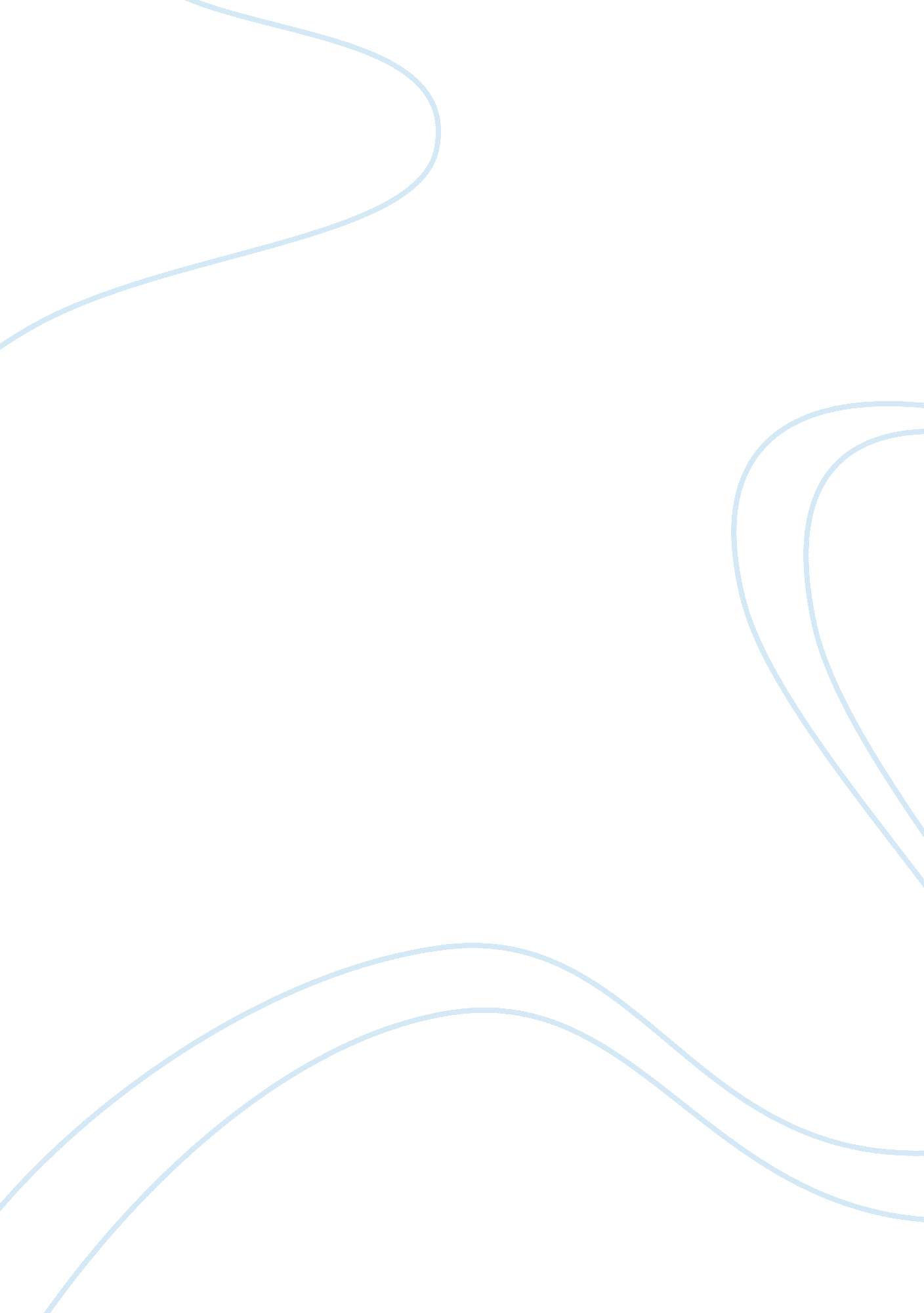 Teacher profileEducation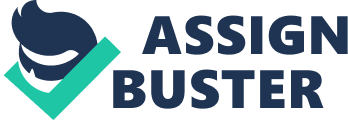 Art Representation and its Impacts on Interviewer: Good afternoon sir? Teacher: Good afternoon to you Interviewer: How have you been in the English teaching career? 
Teacher: To be sincere, I have actively lectured English for only five years, and in the other years, even though I have been teaching poetry and drama, I never had an innate passion for it. 
Interviewer: And what geared you towards active teaching of drama and poetry? 
Teacher: That is a technical question, but I can contemptuously say that the students I taught inspired me. They were more than willing to study poetic drama. Secondly, arts representation also played a major role in shaping my career. Like my students, I also got wholesomely changed by artwork of English as a language. 
Interviewer: I am a Chinese student undertaking English education major. I have been in education major for the past ten years. My major concern for our interview today is seeking to understand arts representation and their impact on student’s performance. 
Teacher: That question brings us to the value of arts in school, which is my field of professionalism apart from an educationist. College Board Advocacy and Policy Centre believe that, by supporting poetry and drama in our schools, we ultimately promote a creative economy and add quality of life to every student. Art representation and students’ well-being are two sides of the same coin. Without arts, the students will be overly incapable of a realist thinking of the way events of their lives unfold. 
Interviewer: Thank you for the explicit interpretation of the value and importance of art in schools. What are some of the art representation in the college you find more useful and intriguing to the students? 
Teacher: ArtsEdge is a well-structured website for the practical art-based points of representation. This is because one of the major arts of which we believe in upholding is the values of cultural drama and poetry to the students. The College Board Advocacy and Policy Centre was established as an artwork entity to transform education in America. This was because of cultural diversity where various cultures meet and share their values. For example, you are Chinese meeting different cultures hence respect for every cultural and art values should be paramount for a peaceful co-existence. 
Interviewer: What impacts have the college seen to be directly related to arts representation on the students in school? 
Teacher: Various art representations are beneficial to the students. Firstly, Arts have vehemently expanded the student’s potential by encouraging innovation, critical thinking and creativity. A comprehensive and all round arts education is an effective tool for the development of the whole teens, keeping them in school and improving on their worldview of being achievable in life. Lastly, arts have played a major role in the alignment of major educational trends. 
Interviewer: What is the future of arts in the American curriculum? 
Teacher: I see arts being at the epitome of every subject in the American curriculum in the near future. This is because art is a practical subject and ensures the students achieve the unachievable ideas in life. Arts bring students of all walks of lives together due to the sharing of ideas aspect of it. This factor henceforth gives arts an upper hand in the future American curriculum than other subjects. 
Interviewer: Any last words in relation to how the college should uplift arts in school? 
Teacher: The parting words for the improvement of arts in this noble college is basically to increase education major students on this subject and improve on the teaching of art values to the upcoming students. 
Bibliography 
Atkinson, D. (2002). Art in education: Identity and practice. Dordrecht: Kluwer Academic. 
Bolt, B. (2004). Art beyond representation: The performative power of the image. London [u. a.: Tauris. 
Colwell, R., Richardson, C. P., & Music Educators National Conference (U. S.). (2002). The new handbook of research on music teaching and learning: A project of the Music Educators National Conference. New York: Oxford University Press. 
Frigg, R., & Hunter, M. (2010). Beyond mimesis and convention: Representation in art and science. Dordrecht: Springer. 
Willats, J. (1997). Art and representation: New principles in the analysis of pictures. Princeton, NJ: Princeton Univ. Press. 